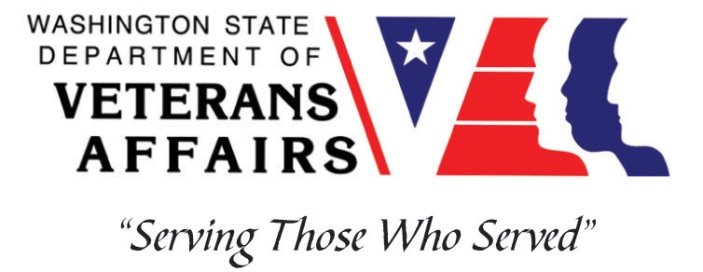 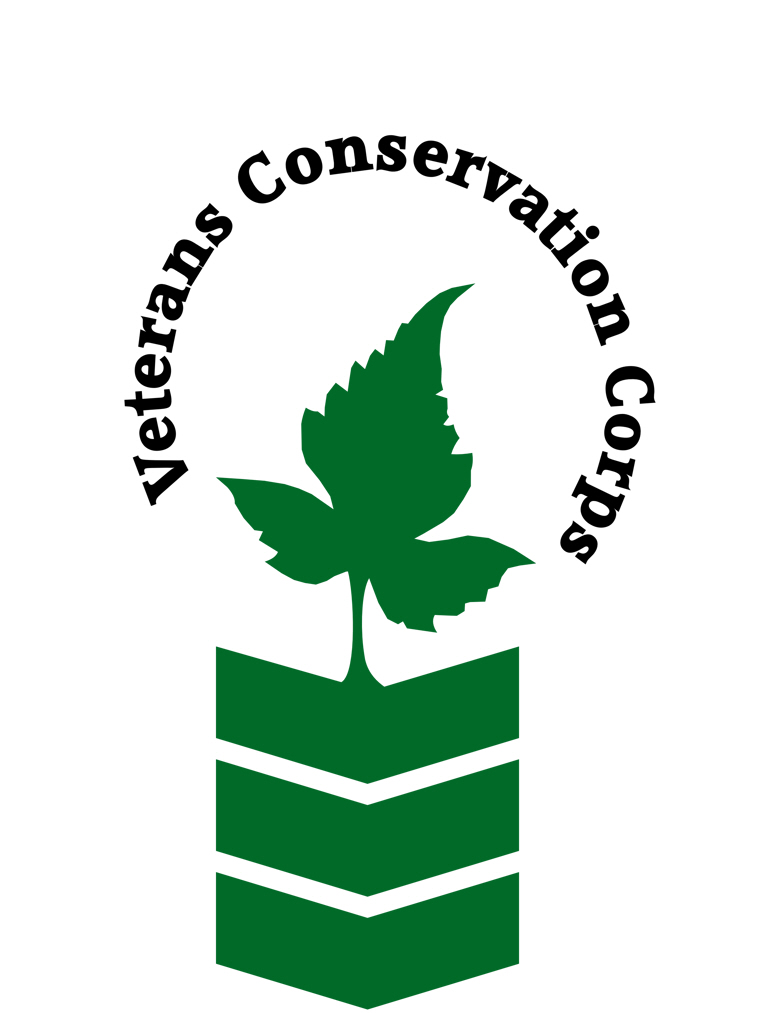 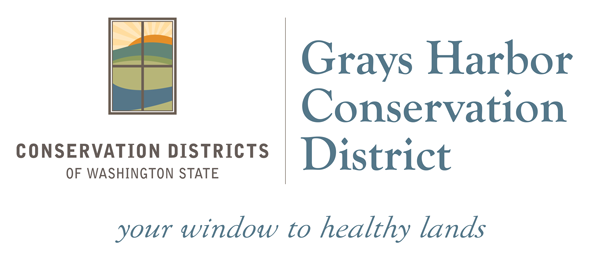                                     330 W Pioneer Avenue Suite D                       Montesano, WA 98563https://www.graysharborcd.org/Veterans Conservation Corps Internship Programwith theGrays Harbor Conservation DistrictGeneral DescriptionThe Grays Harbor Conservation District (GHCD) provides technical assistance, design services, and implementation of projects that address natural resource concerns and/or restore habitat for fish and wildlife in Grays Harbor County. The intern will join a 3-person restoration crew to work on a variety of habitat restoration projects.Position DescriptionThe following are examples of typical work duties but are not a comprehensive list:Planting native riparian trees and shrubs at restoration projects on private and public landsMaintenance/irrigation of native riparian tree and shrub plantingsMechanical/chemical treatment of invasive plant speciesInstallation of woody hand-built in-stream restoration structures such as beaver dam analogues or post assisted log jamsInstallation of livestock exclusion fencesCollection of field data on plant survival, invasive plant treatment effectiveness, and in-stream restoration effectivenessOther work such as conducting basic forest inventory, habitat surveys, fish barrier assessment surveys, and collecting topographic survey data may be assigned as needed. Schedule and CompensationThis 6-12 month internship has a flexible start date, and includes a VCC stipend of $1800/month for a full-time internship (~40 hours/week) or $900/month for a part-time internship (~20 hours/week) to help cover living expenses.A typical work week will be Monday through Thursday from 7 am to 5:30 pm.  Alternative hours and flexible scheduling to meet the intern’s needs will be discussed on a case-by-case basis. Requirements Must be a United States military veteran to be eligible for this positionMust have dependable transportation to and from the Grays Harbor Conservation District office in MontesanoMust be able to work Monday-ThursdayPreferred Knowledge, Skills, and AbilitiesThis is considered an entry level position and no experience is required. Applicants with the following skills, knowledge, and abilities will be given preference:Currently possess or be able to obtain a valid driver’s licenseExperience working on a crew to perform time-sensitive construction projects on private and public propertyExperience implementing safety practices in the field with and without supervisionExperience operating hand tools and power tools (chainsaws, brushcutters, augers, etc)Able to lift up to 50-lbsAble to consistently perform hard labor in all outdoor conditionsAble to take direction and work as a member of a teamMotivated and enthusiasticComfortable speaking to landowners and other members of the public about projects   TrainingAll necessary training required to perform the essential functions/duties is provided on the job.In addition to on-the-job training, this position may include the following formal trainings and certifications to aid in personal & professional development:Veterans Cultural Competency TrainingCPR/First AidPosttraumatic Growth TrainingPTSD/TBI/Mental Health/ Suicide Awareness & PreventionWDVA Veteran Peer Corps CertificationVCC Annual Training (every August)Environmental conservation conferences/symposiums/workshopsOther trainings/certifications as available and desired by internApplyAll applicants must pass a background check. To apply, email a resume, a copy of your DD214, a copy of your current driver’s license, and a cover letter explaining your interest in this internship to: Kim PhamVeterans Conservation Corps Program Managerkim@dva.wa.govQuestions?To learn more about the Veterans Conservation Corps, contact:Kim PhamVeterans Conservation Corps Program Managerkim@dva.wa.govFor more information about Grays Harbor Conservation District:Charly KearnsRiparian Restoration Coordinatorghcdriparian@gmail.com